Jenssen ,ECE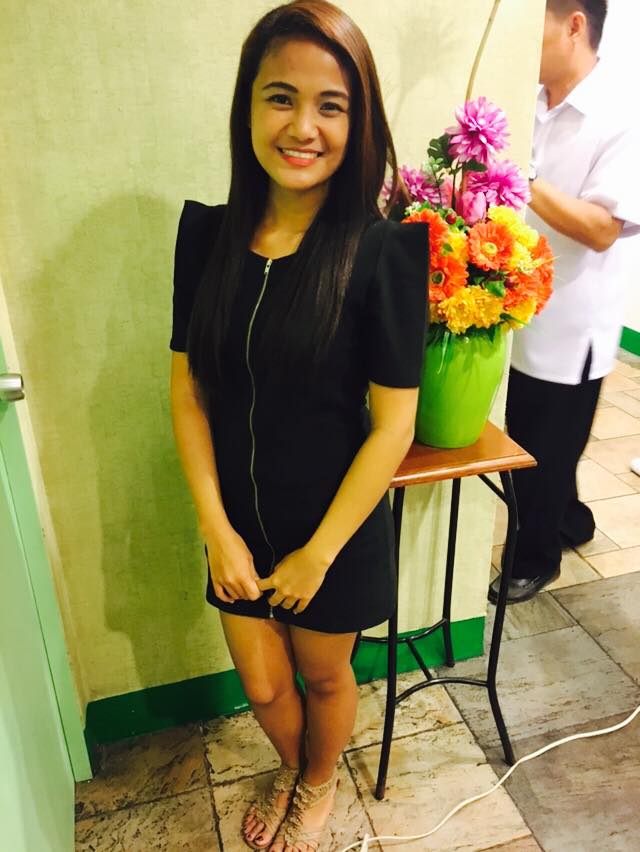 Jenssen.333562@2freemail.com Registered Electronics Engineer since October 2014Class C Amateur Radio Operator from April 2014 to January 2015Registered Electronics Technician since March 2014Hands on experience in Oracle PeopleSoft Administration, PeopleSoft System, Linux Server Administration, Unix Scripting, Windows Server Administration, Oracle Hyperion Administration and SQL.Skilled in Production Support for different PeopleSoft and Non-PeopleSoft applications (BAR, FIN, EPM, EPB, MGL, Mosaic, Hyperion, MarrExpress, Bottomline, LTtax.NET)Basic knowledge in AUTOCAD, MATLAB, Multisim, Adobe Applications, and CISCO Packet TracerExperience in full SDLC process.Company Name: Accenture Inc. From December 2014 to December 2016Profession Title: Software Engineer Analyst/Application Development AnalystJob Description:As a production support (Level 2), monitors and addresses production related alerts, abends and requests. Also, provides solution for any Linux and Windows server and application issues on a timely manner.As an outage coordinator, manages, coordinates and plans all system changes that will involve all project’s servers and applications.As a security implementer, administers PeopleSoft Matrix Database that involves adding and deleting users, adding, modifying and deleting business and service roles.As an architecture development resource, analyzes, designs, builds, tests and implements software architecture through SDLC process which will meet the business needs.Company Name: Civil Aviation Authority of the PhilippinesProfession Title: Communication/Navigation Surveillance System Student TraineeJob Description: Operates, maintains and flight checks air navigation system and equipment to provide safe, reliable and efficient service.Bachelor of Science in Electronics and Communications Engineering (BSECE)Technological University of the Philippines Ayala Blvd., Manila June 2009 – March 2014(Thesis: Transportable Solar-Concentrating-and-Tracking Parabolic Trough Reflector for Higher Efficiency of Photovoltaic Module – Awarded 3rd Best Research on the 7th Annual Research Awards)Employment Availability: ImmediatelyCharacter Reference will be provided upon request.TRANINGPLACE/DATENEW IT Conversant: Big DataAccenture Inc., June 28, 2016NEW IT Conversant: Cloud and Security Overview Accenture Inc., June 22, 2016NEW IT Conversant: DevOps IntroductionAccenture Inc., May 31, 2016NEW IT Conversant: Agile DeliveryAccenture Inc., April 6, 2016PeopleSoft Test Framework ConfigurationAccenture Inc., December 9, 2015PeopleSoft/PMD SecurityAccenture Inc., June 17, 2015Report and Output Management Architecture (ROMA)/OnDemandAccenture Inc., June 16, 2015Technical Architecture Diagrams/PeopleSoft AdminAccenture Inc., June 11, 2015Interface ArchitectureAccenture Inc., June 04, 2015PeopleSoft Update ManagerAccenture Inc., May 28, 2015PeopleSoft Security Administration and LDAP Authentication ProcessAccenture Inc., May 25, 2015TWS Installation and ArchitectureAccenture Inc., May 20, 2015Unix Shell ScriptingAccenture Inc., May 2015